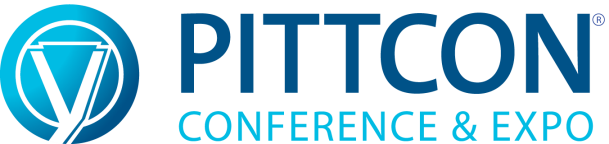 Event Summary
Complete this worksheet for each exhibitor you visited where you actively participated in a live demo, product seminar, Q&A with technical personnel or any other significant interaction.Exhibiting Company:Name of Contact: Type of Equipment You Evaluated: Details of potential solutions to laboratory challenges: Key Concepts, Techniques, and Tips: Action Items: Estimated Return on Investment:Professional Contacts
Include contact information for all presenters and attendees you plan to follow up with.Name: Contact Details: Discussion and Potential Usefulness: